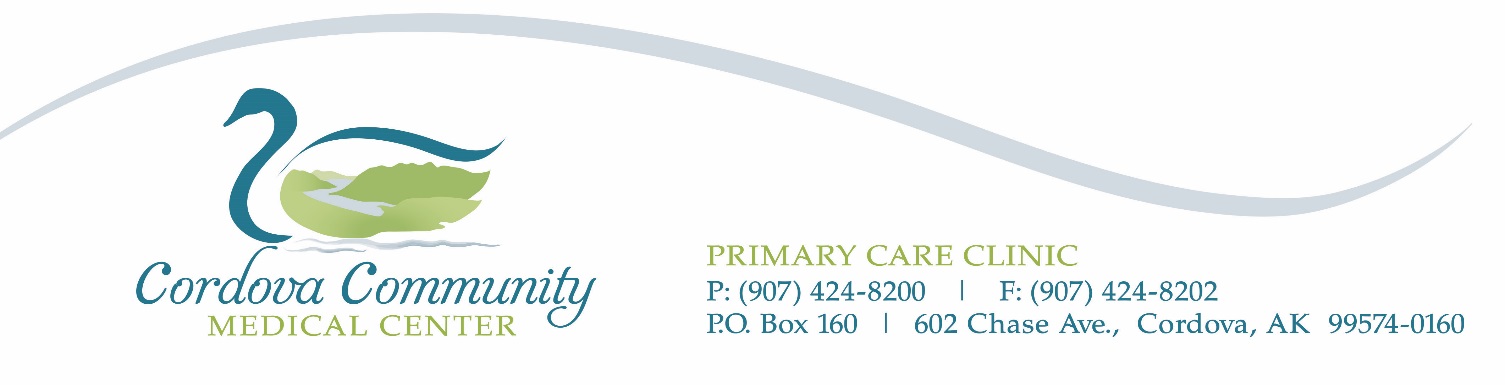 HEALTH FAIR LAB ORDERSMarch 30 – May 6, 2022Date:  ____________________Patient Name: ______________________________________________Phone Number: _________________________Date of Birth: ________________	Signature _____________________________________ Date ______________Provider Name/NPI ________________________________________________Fax Number for results ____________________________Phone Number for questions ____________________________Fasting:YesNoTestTestTestTestTestCost to PatientCost to PatientCheck labs orderedCheck labs orderedPackage: CBC/CMP/LIPID PANEL 7600, 6399, 10231Package: CBC/CMP/LIPID PANEL 7600, 6399, 10231Package: CBC/CMP/LIPID PANEL 7600, 6399, 10231Package: CBC/CMP/LIPID PANEL 7600, 6399, 10231Package: CBC/CMP/LIPID PANEL 7600, 6399, 10231$40.00$40.00A1C 496A1C 496A1C 496A1C 496A1C 496$35.00$35.00PSA 5363PSA 5363PSA 5363PSA 5363PSA 5363$40.00$40.00TSH 899TSH 899TSH 899TSH 899TSH 899$40.00$40.00Vitamin D 17306Vitamin D 17306Vitamin D 17306Vitamin D 17306Vitamin D 17306$60.00$60.00Blood Type 7788Blood Type 7788Blood Type 7788Blood Type 7788Blood Type 7788$35.00$35.00